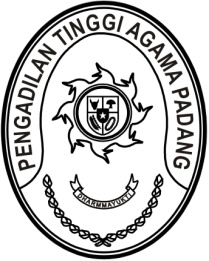 Nomor	: W3-A/         /PP.00/9/2022         	      	                                               September 2022Lampiran	: 1 (satu) lampiranPerihal	: Undangan Bimbingan Teknis Pengelolaan PNBPYth. Pos Bantuan Hukum (POSBAKUM) Pengadilan Agama PadangAssalamu’alaikum, Wr. Wb.              Dengan ini kami sampaikan bahwa Pengadilan Tinggi Agama Padang akan menyelenggarakan kegiatan Bimbingan Teknis Pengelolaan PNBP, sehubungan dengan hal tersebut, kami mengharapkan bantuannya untuk menugaskan 1 (satu) orang petugas Pos Bantuan Hukum (POSBAKUM) Pengadilan Agama Padang untuk mengikuti kegiatan dimaksud yang akan diselenggarakan pada:Hari/ Tanggal		: Rabu/ 28 September 2022Waktu				: 08:30 WIB s.d. selesai (jadwal terlampir)Tempat				: Command Center Pengadilan Tinggi Agama Padang				  Jl. By Pass Km.24 Kota PadangPakaian				: Pakaian Dinas Harian (PDH)Keterangan     		: Biaya perjalanan dinas dibebankan pada DIPA masing-masing satkerDemikian disampaikan dan  terima kasih.WassalamKetua,Dr. Drs. H. Pelmizar, M.H.I.NIP. 195611121981031009LAMPIRAN I SURAT KETUA PENGADILAN TINGGI AGAMA PADANGNOMOR	: W3-A/                /PP.00/9/2022         
TANGGAL	:              SEPTEMBER 2022JADWAL KEGIATANBIMBINGAN TEKNIS PENGELOLAAN PNBP 
DI WILAYAH PENGADILAN TINGGI AGAMA PADANGTAHUN 2022Ketua,Dr. Drs. H. Pelmizar, M.H.I.NIP. 195611121981031009WAKTUACARANARASUMBERPENDAMPINGNOTULISRabu, 18 September 2022Rabu, 18 September 2022Rabu, 18 September 2022Rabu, 18 September 2022Rabu, 18 September 202208:30 – 09:30Pembukaan09:30 – 10:30Coffe Break10:00 – 12:00Bimbingan Teknis Pengelolaan PNBPDJPBH. Damris, S.H.Listya Rahma, A.Md.12:00 – 13:00ISHOMA13:00 – 15:30Bimbingan Teknis E-Keuangan dan KinsatkerBadilagH. Masdi, S.H.Winda Harza, S.H.15:30 – 16:00Istirahat Sholat16:00 – 16:30Bimbingan Teknis E-Keuangan dan KinsatkerBadilagH. Masdi, S.H.Winda Harza, S.H.